To Find the Reports Detailing Performance Levels by Subgroups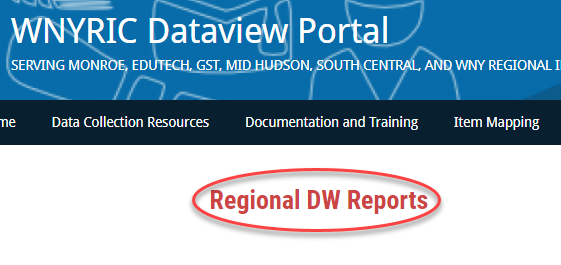 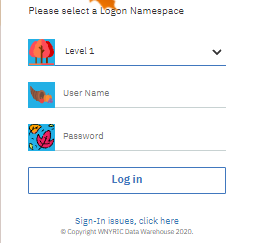 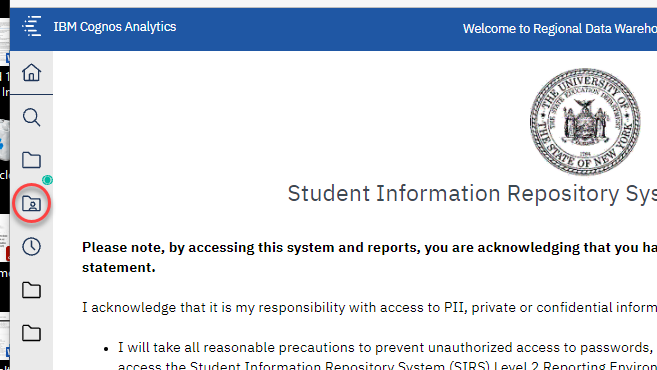 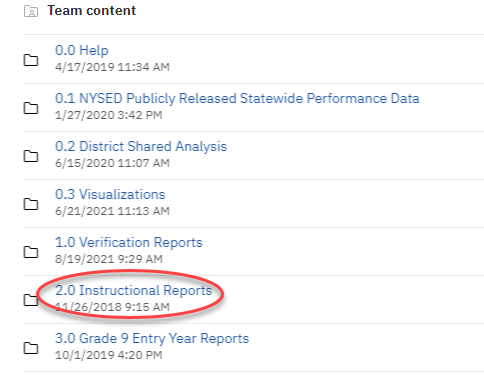 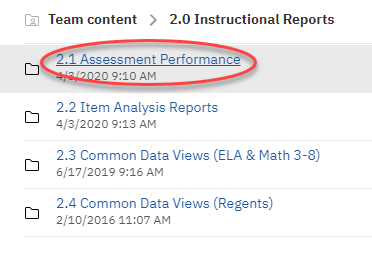 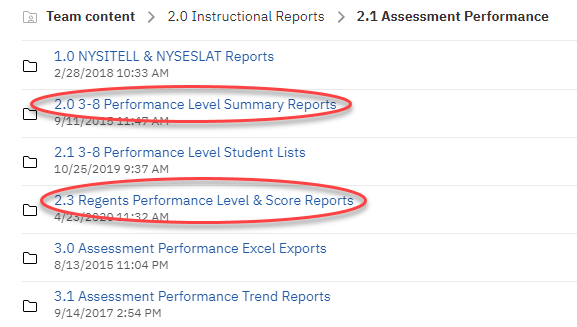 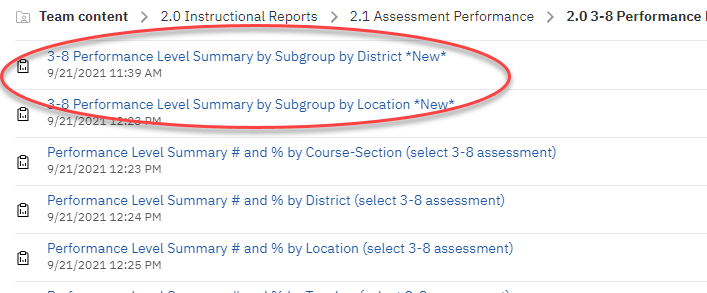 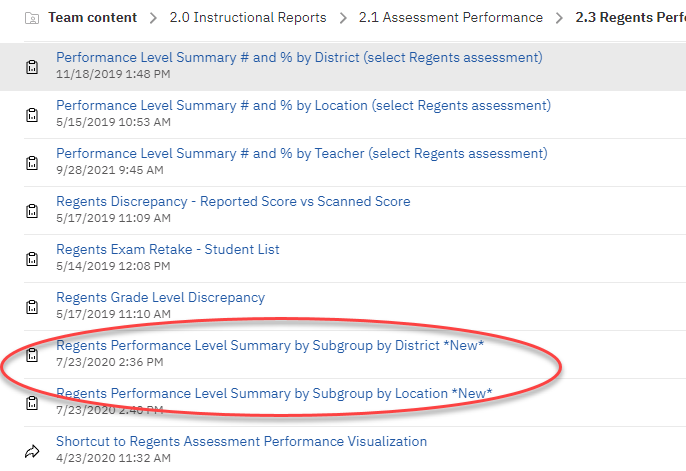 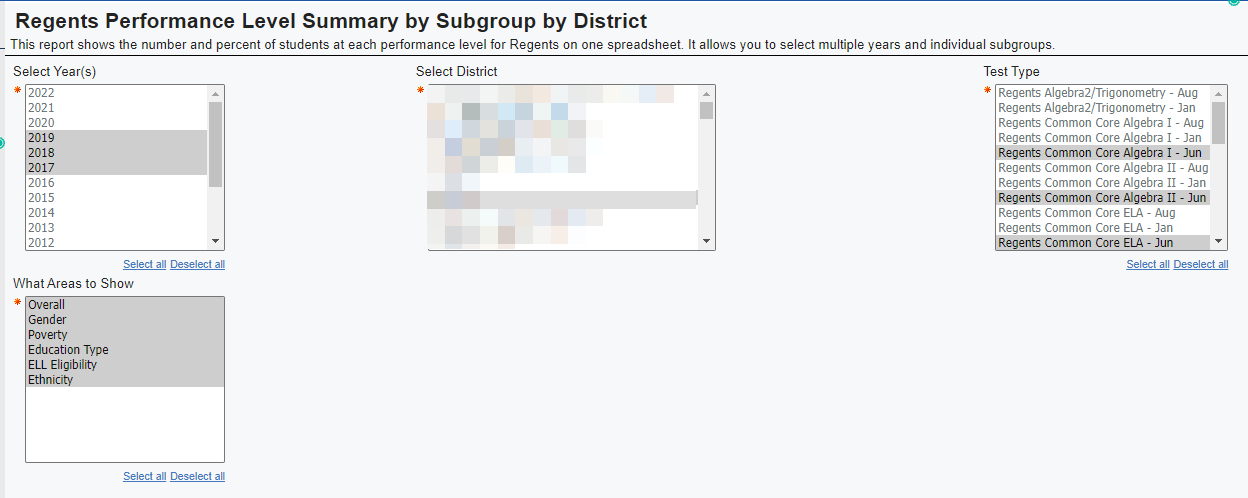 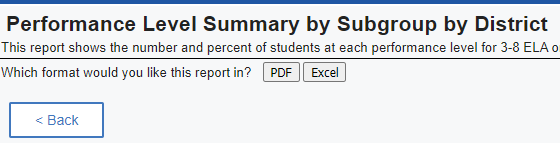 